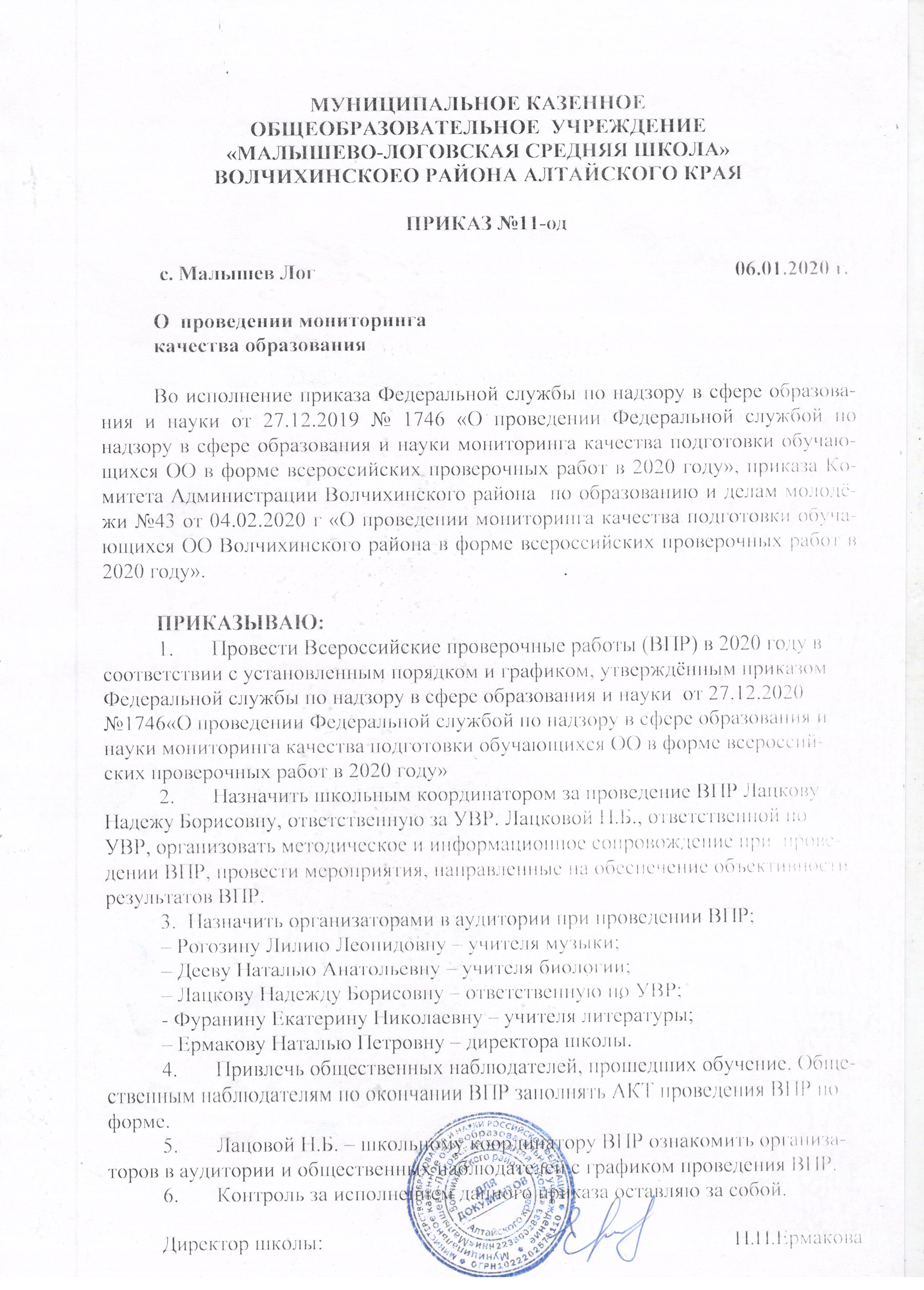 Приложение 1УТВЕРЖДАЮДиректор МКОУ «Малышево-Логовская СШ»___________ Н.П. ЕрмаковаПриказ №11-од от 06.02.2020     График проведения ВПР 2020 в МКОУ «Малышево-Логовская СШ» Волчихинского района Алтайского краяДиректор школы:                             Н.П. ЕрмаковаДата Предмет Класс № урока, времяФИО организатора в аудиторииФИО общественного наблюдателя, должность, место работыНаличие видеонаблюденияПримечание 02.03.2020 (понедельник)Иностранный язык (английский)11 класс 2-3-й урок, 10:00-11:40Лацкова Н.Б.Лацкова Н.Н., специалист Малышево-Логовского сельсоветаНет05.03.2020 (четверг)География11 класс2-3-й урок, 10:00-11:40Деева Н.А.Огородникова Е.А.Продавец, Сейвалд И.АНет10.03.2020 (вторник)История11 класс2-3-й урок, 10:00-11:40Фуранина Е.Н.Доронина Н.А.Продавец ,ИП Сейвалд И.А.Нет 12.03.2020 (четверг)Химия 11 класс2-3-й урок, 10:00-11:40Рогозина Л.Л.Якоб О.В., домохозяйкаНет17.03.2020 (вторник)Физика 11 класс2-3-й урок, 10:00-11:40Фуранина Е.Н.Лацкова Н.Н., специалист Малышево-Логовского сельсоветаНет 19.03.2020 (четверг)Биология 11 класс2-3-й урок, 10:00-11:40Рогозина Л.Л.Огородникова Е.А.Продавец, Сейвалд И.АНет31.03.2020 (вторник)Русский язык7 класс2-й урок, 10:00-10:45Деева Н.А.Доронина Н.А.Продавец ,ИП Сейвалд И.А.Нет 31.03.2020 (вторник)Обществознание 8 класс2-й урок, 10:00-10:45Рогозина Л.Л.Якоб О.В., домохозяйкаНет 01.04.2020 (среда)Русский язык(1)4 класс2-й урок 10:00-10:45Лацкова Н.Б.Огородникова Е.А.Продавец, Сейвалд И.А.Нет 01.04.2020 (среда)История5 класс2-й урок 10:00-10:45Рогозина Л.Л.Якоб О.В., домохозяйкаНет 01.04.2020 (среда)Биология 6 класс2-й урок 10:00-10:45Ермакова Н.П.Лацкова Н.Н., специалист Малышево-Логовского сельсоветаНет 02.04.2020(четверг)Обществознание Биология 7 класс2-й урок, 10:00-10:45Рогозина Л.Л.Фуранина Е.Н.Доронина Н.А.Продавец ,ИП Сейвалд И.А.Нет   -02.04.2020(четверг)Обществознание Биология 8 класс2-3-й урок,10:00-11:30Рогозина Л.Л.Фуранина Е.Н.Огородникова Е.А.Продавец, Сейвалд И.А.Нет   -06.04.2020(понедельник)Иностранный язык (,английский)География 7 класс2-3-й урок,10:00-10:45Лацкова Н.Б.Фуранина Е.Н.Якоб О.В., домохозяйкаНет   -06.04.2020(понедельник)Иностранный язык (,английский)География 6 класс2-3-й урок,10:00-11:30Лацкова Н.Б.Фуранина Е.Н.Лацкова Н.Н., специалист Малышево-Логовского сельсоветаНет   -07.04.2020 (вторник)Физика 8 класс3-й урок 11:00-11:45Фуранина Е.Н.Доронина Н.А.Продавец ,ИП Сейвалд И.А.Нет 08.04.2020(среда)Русский язык (2)4 класс2-й урок 10:00-10:45Лацкова Н.Б.Огородникова Е.А.Продавец, Сейвалд И.А.Нет 08.04.2020(среда)Биология5 класс2-й урок 10:00-10:45Ермакова Н.П.Якоб О.В., домохозяйкаНет 08.04.2020(среда)История 6 класс2-3-й урок,10:00-11:30Деева Н.А.Лацкова Н.Н., специалист Малышево-Логовского сельсоветаНет 09.04.2020(четверг)География Биология 8 класс2-3-й урок,10:00-11:30Фуранина Е.Н.Рогозина Л.Л.Доронина Н.А.Продавец ,ИП Сейвалд И.А.Нет   -09.04.2020(четверг)География Биология 7 класс2-3-й урок,10:00-11:30Фуранина Е.Н.Рогозина Л.Л.Огородникова Е.А.Продавец, Сейвалд И.А.Нет   -13.04.2020(понедельник) Окружающий мир4 класс2-й урок,10:00-10:45Ермакова Н.П.Лацкова Н.Н., специалист Малышево-Логовского сельсоветаНет   -14.04.2020 (вторник)География7 класс2-3-й урок,10:00-11:30Деева Н.А.Якоб О.В., домохозяйкаНет 14.04.2020 (вторник)Математика 8 класс2-3-й урок,10:00-11:30Рогозина Л.Л.Доронина Н.А.Продавец ,ИП Сейвалд И.А.Нет 15.04.2020(среда)Математика 4 класс2-й урок,10:00-10:45Ермакова Н.П.Огородникова Е.А.Продавец, Сейвалд И.А.Нет   -15.04.2020(среда)Обществознание 6 класс2-й урок,10:00-10:45Лацкова Н.Б.Лацкова Н.Н., специалист Малышево-Логовского сельсоветаНет   -16.04.2019(четверг)Математика7 класс2-3-й урок,10:00-11:30Рогозина Л.Л.Фуранина Е.Н.Якоб О.В., домохозяйкаНет   -16.04.2019(четверг)Русский язык8 класс2-3-й урок,10:00-11:30Рогозина Л.Л.Фуранина Е.Н.Доронина Н.А.Продавец ,ИП Сейвалд И.А.Нет   -20.04.2020(понедельник)Физика 7 класс2-й урок,10:00-10:45Фуранина Е.Н.Лацкова Н.Н., специалист Малышево-Логовского сельсоветаНет   -20.04.2020(понедельник)Русский язык6 класс 2-3-й урок,10:00-11:30Лацкова Н.Б.Огородникова Е.А.Продавец, Сейвалд И.А.Нет   -21.04.2020(вторник)Математика 5 класс2-3-й урок,10:00-11:30Рогозина Л.Л.Якоб О.В., домохозяйкаНет   -21.04.2020(вторник)История 8 класс2-3-й урок,10:00-11:30Фуранина Е.Н.Доронина Н.А.Продавец ,ИП Сейвалд И.А.-22.04.2020(среда)МатематикаИстория 6 класс2-3-й урок,10:00-11:00Ермакова Н.П.Лацкова Н.Б.Лацкова Н.Н., специалист Малышево-Логовского сельсоветаНет   -22.04.2020(среда)МатематикаИстория 7 класс2-3-й урок,10:00-11:00Ермакова Н.П.Лацкова Н.Б.Огородникова Е.А.Продавец, Сейвалд И.А.Нет   -23.04.2020(четверг)Русский язык5 класс2-3-й урок,10:00-11:00Фуранина Е.НЯкоб О.В., домохозяйкаНет   -23.04.2020(четверг)Химия 8 класс2-3-й урок,10:00-11:00Лацкова Н.Б.Доронина Н.А.Продавец ,ИП Сейвалд И.А.Нет   -